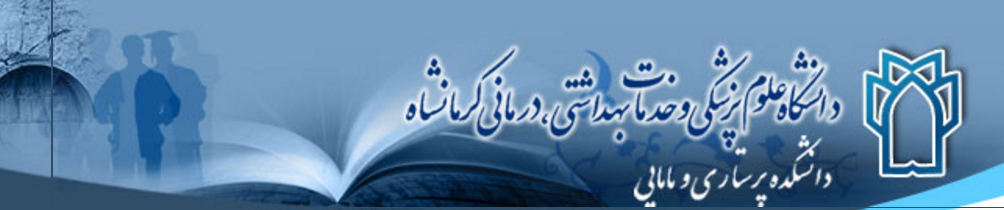 شرح وظایف رئیس دانشکدهایجاد نظم و انضباط کاری و فراهم نمودن تعامل مناسب بین دانشجویان، اساتید و کارکنان در واحدهای مختلف دانشکده؛ابلاغ کلیه مصوبات، مقررات و آیین‌نامه‌های ابلاغی از سوی رئیس دانشگاه به معاونین مرتبط؛نظارت بر حسن اجرای مصوباتی که از طریق رییس دانشگاه ابلاغ می‌شود؛ایجاد هماهنگی در امور آموزشی و پژوهشی، اداری و مالی و فرهنگی دانشکده؛نظارت بر حسن اجرای وظایف آموزشی، پژوهشی و فرهنگی اعضای هیئت‌علمی دانشکده؛پیشنهاد بودجه سالانه دانشکده؛ارزیابی کار سالانه دانشکده و گزارش آن به رییس دانشگاه؛بررسی صلاحیت معاونان و مدیران گروه‌ها و اظهارنظر درباره آنان؛